Raichberg-Schulzentrum ,  Bünzwanger  Straße  35, 73061 EbersbachStand Februar 2020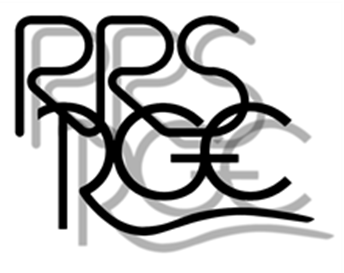 Allgemeine Informationen zu unserer Mensa				Das Essen für unsere Mensa wird täglich frisch gekocht und geliefert von Fab.Food aus Ebersbach ( www.fab-food.com ).Der NutzerausweisWer ein Mittagessen in der Mensa des Raichberg-Schulzentrums bestellen will, füllt einmalig den "Antrag für Nutzerausweis" aus. Wenn der Nutzer unter 18 Jahren ist müssen die Erziehungsberechtigten den Antrag unterschreiben. Den ausgefüllten Antrag bitte im Sekretariat der jeweiligen Schule abgeben.Nach der Anmeldung erhalten die Schüler/-innen sowie andere Essensteilnehmer einen Nutzerausweis mit der individuellen Ausweisnummer und einer PIN.   Die ÜberweisungDie Aufladung des Nutzerkontos erfolgt bargeldlos per Überweisung auf folgendes Mensakonto:Das MensakontoKontoinhaber: Raichberg-GymnasiumVolksbank PlochingenIBAN: DE81 6119 1310 0798 3310 03 BIC:      GENODES1VBPBei der Überweisung ist unbedingt die Ausweisnummer und Name, Vorname des Schülers auf dem Überweisungsträger anzugeben, damit die Zahlung dem jeweiligen Nutzer zugeordnet werden kann. In der Regel einmal wöchentlich dienstags werden die überwiesenen Guthaben den Nutzern gutgeschrieben.Bitte planen Sie entsprechende Banklaufzeiten bei Ihrer Zahlung ein, da diese unter Umständen bis zu einer Woche dauern können.Wichtig: ein Essen kann nur bestellt werden, wenn ausreichend Guthaben auf dem virtuellen Essenskonto vorhanden ist.Die EssensbestellungMit Ausweisnummer und PIN kann man sich unter www.rsze.mensa-pro.de im Inter- net anmelden und mit dem Guthaben Essen bestellen.Die Essensbestellung ist bis Mittwoch 24:00 Uhr für die kommende Woche möglich. Bei Unterrichtsausfall oder Krankheit kann eine Abbestellung bis 8:30 Uhr des gleichen Tages erfolgen.Bei der Essensausgabe muss der Nutzerausweis vorgezeigt werden und man erhält dann sein bestelltes Essen.Die Auflösung des Mensa-KontosNach Beendigung der Schulzeit kann das Mensa-Konto durch Abgeben des ausgefüllten Formulars „Auflösung Mensakonto“ im jeweiligen Sekretariat aufgelöst werden. Falls noch ein Guthaben auf dem Mensakonto des Nutzers vorliegt, wird dieses daraufhin an Sie zurücküberwiesen.Stand Januar 2021